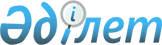 Жезқазған қалалық мәслихатының 2023 жылғы 27 желтоқсандағы № 14/79 "2024-2026 жылдарға арналған ауылдық округтер бюджеті туралы" шешіміне өзгерістер енгізу туралыҰлытау облысы Жезқазған қалалық мәслихатының 2024 жылғы 7 наурыздағы № 17/100 шешімі
      Жезқазған қалалық мәслихаты ШЕШТІ:
      1. Жезқазған қалалық мәслихатының "2024-2026 жылдарға арналған ауылдық округтер бюджеті туралы" 2023 жылғы 27 желтоқсандағы №14/79 шешіміне (Нормативтік құқықтық актілерді мемлекеттік тіркеу тізілімінде № 191715 болып тіркелген) келесі өзгерістер енгізілсін:
      көрсетілген шешімнің 1-тармағы жаңа редакцияда жазылсын:
      "1. 2024-2026 жылдарға арналған Кеңгір ауылдық округінің бюджеті 1, 2, 3 қосымшаларға сәйкес, оның ішінде 2024 жылға келесі көлемдерде бекітілсін:
      1) кірістер – 106 673 мың теңге, оның ішінде:
      салықтық түсімдер – 35 935 мың теңге;
      салықтық емес түсімдер – 0 теңге;
      негізгі капиталды сатудан түсетін түсімдер – 0 теңге;
      трансферттер түсімі – 70 738 мың теңге;
      2) шығындар – 120 705 мың теңге;
      3) таза бюджеттік кредиттеу – 0 теңге, оның ішінде:
      бюджеттік кредиттер – 0 теңге;
      бюджеттік кредиттерді өтеу – 0 теңге;
      4) қаржы активтерімен операциялар бойынша сальдо – 0 теңге, оның ішінде:
      қаржы активтерін сатып алу – 0 теңге;
      мемлекеттің қаржы активтерін сатудан түсетін түсімдер – 0 теңге;
      5) бюджет тапшылығы (профициті) – -14 032 мың теңге;
      6) бюджет тапшылығын қаржыландыру (профицитін пайдалану) – 14 032 мың теңге, оның ішінде:
      қарыздар түсімі – 0 теңге;
      қарыздарды өтеу – 0 теңге;
      бюджет қаражатының пайдаланылатын қалдықтары – 14 032 мың теңге."
      2-тармақ келесі редакцияда мазмұндалсын:
      "2. 2024-2026 жылдарға арналған Талап ауылдық округінің бюджеті 4, 5, 6 қосымшаларға сәйкес, оның ішінде 2024 жылға келесі көлемдерде бекітілсін:
      1) кірістер – 67 247 мың теңге, оның ішінде:
      салықтық түсімдер – 1 916 мың теңге;
      салықтық емес түсімдер – 0 теңге;
      негізгі капиталды сатудан түсетін түсімдер – 0 теңге;
      трансферттер түсімі – 65 331 мың теңге;
      2) шығындар – 73 780 мың теңге;
      3) таза бюджеттік кредиттеу – 0 теңге, оның ішінде:
      бюджеттік кредиттер – 0 теңге;
      бюджеттік кредиттерді өтеу – 0 теңге;
      4) қаржы активтерімен операциялар бойынша сальдо – 0 теңге, оның ішінде:
      қаржы активтерін сатып алу – 0 теңге;
      мемлекеттің қаржы активтерін сатудан түсетін түсімдер – 0 теңге;
      5) бюджет тапшылығы (профициті) – - 6 533 мың теңге;
      6) бюджет тапшылығын қаржыландыру (профицитін пайдалану) – 6 533 мың теңге, оның ішінде:
      қарыздар түсімі – 0 теңге;
      қарыздарды өтеу –0 теңге;
      бюджет қаражатының пайдаланылатын қалдықтары – 6 533 мың теңге."
      көрсетілген шешімнің 1,4,11 қосымшалары осы шешімнің 1,2,3 қосымшаларына сәйкес жаңа редакцияда жазылсын.
      2. Осы шешім 2024 жылдың 1 қаңтарынан бастап қолданысқа енгізіледі. 2024 жылға арналған Кеңгір ауылдық округінің бюджеті 2024 жылға арналған Талап ауылдық округінің бюджеті 2024 жылға арналған қалалық бюджеттен ауылдық округтерінің бюджетіне берілетін ағымдағы нысаналы трансферттер
					© 2012. Қазақстан Республикасы Әділет министрлігінің «Қазақстан Республикасының Заңнама және құқықтық ақпарат институты» ШЖҚ РМК
				
      Жезқазған қалалық мәслихатының төрағасы

Р. Капарова
Жезқазған қалалық мәслихатының
2024 жылғы 07 наурыздағы
№ 17/100
шешіміне 1 қосымшаЖезқазған қалалық мәслихатының
2023 жылғы 27 желтоқсандағы
№ 14/79
шешіміне 1 қосымша
Санаты
Санаты
Санаты
Санаты
Сомасы, мың теңге
Сыныбы
Сыныбы
Сыныбы
Сомасы, мың теңге
Кіші сыныбы
Кіші сыныбы
Сомасы, мың теңге
Атауы
Сомасы, мың теңге
1
2
3
4
5
I. Кірістер
106673
1
Салықтық түсімдер 
35935
01
Табыс салығы
23
2
Жеке табыс салығы
23
04
Меншікке салынатын салықтар
3548
1
Мүлікке салынатын салықтар
17
3
Жер салығы
16
4
Көлік құралдарына салынатын салық
3515
05
Тауарларға, жұмыстарға және көрсетілетін қызметтерге салынатын ішкі салық
32364
3
Табиғи және басқа да ресурстарды пайдаланғаны үшін түсетін түсімдер
32364
4
Трансферттердің түсімдері 
70738
02
Мемлекеттiк басқарудың жоғары тұрған органдарынан түсетін трансферттер
70738
3
Аудандардың (облыстық маңызы бар қаланың) бюджетінен трансферттер
70738
Функционалдық топ
Функционалдық топ
Функционалдық топ
Функционалдық топ
Функционалдық топ
Сомасы, мың теңге
Кіші функция
Кіші функция
Кіші функция
Кіші функция
Сомасы, мың теңге
Бюджеттік бағдарламалардың әкімшісі
Бюджеттік бағдарламалардың әкімшісі
Бюджеттік бағдарламалардың әкімшісі
Сомасы, мың теңге
Бағдарлама 
Бағдарлама 
Сомасы, мың теңге
Атауы
Сомасы, мың теңге
1
2
3
4
5
6
II.Шығындар
120705
01
Жалпы сипаттағы мемлекеттік қызметтер
52152
1
Мемлекеттік басқарудың жалпы функцияларын орындайтын өкілді, атқарушы және басқа органдар
52152
124
Аудандық маңызы бар қала, ауыл, кент, ауылдық округ әкімінің аппараты
52152
001
Аудандық маңызы бар қала, ауыл, кент, ауылдық округ әкімінің қызметін қамтамасыз ету жөніндегі қызметтер
52152
07
Тұрғын үй-коммуналдық шаруашылық
61792
2
Коммуналдық шаруашылық
47066
124
Аудандық маңызы бар қала, ауыл, кент, ауылдық округ әкімінің аппараты
47066
014
Елді мекендерді сумен жабдықтауды ұйымдастыру
47066
3
Елді-мекендерді көркейту
14726
124
Аудандық маңызы бар қала, ауыл, кент, ауылдық округ әкімінің аппараты
14726
008
Елді мекендердегі көшелерді жарықтандыру
9726
009
Елді мекендердің санитариясын қамтамасыз ету
5000
12
Көлік және коммуникация
3786
1
Автомобиль көлігі
3786
124
Аудандық маңызы бар қала, ауыл, кент, ауылдық округ әкімінің аппараты
3786
013
Аудандық маңызы бар қалаларда, ауылдарда, кенттерде, ауылдық округтерде автомобиль жолдарының жұмыс істеуін қамтамасыз ету
3786
13
Басқалар
2975
9
Басқалар
2975
124
Аудандық маңызы бар қала, ауыл, кент, ауылдық округ әкімінің аппараты
2975
040
Өңірлерді дамытудың 2025 жылға дейінгі мемлекеттік бағдарламасы шеңберінде өңірлерді экономикалық дамытуға жәрдемдесу бойынша шараларды іске асыруға ауылдық елді мекендерді жайластыруды шешуге арналған іс-шараларды іске асыру
2975
Функционалдық топ
Функционалдық топ
Функционалдық топ
Функционалдық топ
Функционалдық топ
Сомасы, мың теңге
Кіші функция
Кіші функция
Кіші функция
Кіші функция
Сомасы, мың теңге
Бюджеттік бағдарламалардың әкімшісі
Бюджеттік бағдарламалардың әкімшісі
Бюджеттік бағдарламалардың әкімшісі
Сомасы, мың теңге
Бағдарлама 
Бағдарлама 
Сомасы, мың теңге
Атауы
Сомасы, мың теңге
1
2
3
4
5
6
IІІ. Таза бюджеттік кредиттеу
0
Бюджеттік кредиттер
0
Санаты 
Санаты 
Санаты 
Санаты 
Сомасы, мың теңге
Сыныбы
Сыныбы
Сыныбы
Сомасы, мың теңге
Кіші сыныбы
Кіші сыныбы
Сомасы, мың теңге
Атауы
Сомасы, мың теңге
1
2
3
4
5
5
Бюджеттік кредиттерді өтеу
0
01
Бюджеттік кредиттерді өтеу
0
1
Мемлекеттік бюджеттен берілген бюджеттік кредиттерді өтеу
0
Функционалдық топ
Функционалдық топ
Функционалдық топ
Функционалдық топ
Функционалдық топ
Сомасы, мың теңге
Кіші функция
Кіші функция
Кіші функция
Кіші функция
Сомасы, мың теңге
Бюджеттік бағдарламалардың әкімшісі
Бюджеттік бағдарламалардың әкімшісі
Бюджеттік бағдарламалардың әкімшісі
Сомасы, мың теңге
Бағдарлама 
Бағдарлама 
Сомасы, мың теңге
Атауы
Сомасы, мың теңге
1
2
3
4
5
6
IV.Қаржы активтерімен операциялар бойынша сальдо
0
Қаржылық активтерді сатып алу
0
Санаты 
Санаты 
Санаты 
Санаты 
Сомасы, мың теңге
Сыныбы
Сыныбы
Сыныбы
Сомасы, мың теңге
Кіші сыныбы
Кіші сыныбы
Сомасы, мың теңге
Атауы
Сомасы, мың теңге
1
2
3
4
5
Мемлекеттік қаржы активтерін сатудан түсетін түсімдер
0
Функционалдық топ
Функционалдық топ
Функционалдық топ
Функционалдық топ
Функционалдық топ
Сомасы, мың теңге
Кіші функция
Кіші функция
Кіші функция
Кіші функция
Сомасы, мың теңге
Бюджеттік бағдарламалардың әкімшісі
Бюджеттік бағдарламалардың әкімшісі
Бюджеттік бағдарламалардың әкімшісі
Сомасы, мың теңге
Бағдарлама 
Бағдарлама 
Сомасы, мың теңге
Атауы
Сомасы, мың теңге
1
2
3
4
5
6
V. Бюджет тапшылығы (профициті)
-14032
VI.Бюджет тапшылығын қаржыландыру (профицитін пайдалану)
14032
Санаты 
Санаты 
Санаты 
Санаты 
Сомасы, мың теңге
Сыныбы
Сыныбы
Сыныбы
Сомасы, мың теңге
Кіші сыныбы
Кіші сыныбы
Сомасы, мың теңге
Атауы
Сомасы, мың теңге
1
2
3
4
5
7
Қарыздар түсімдері
0
Функционалдық топ
Функционалдық топ
Функционалдық топ
Функционалдық топ
Функционалдық топ
Сомасы, мың теңге
Кіші функция
Кіші функция
Кіші функция
Кіші функция
Сомасы, мың теңге
Бюджеттік бағдарламалардың әкімшісі
Бюджеттік бағдарламалардың әкімшісі
Бюджеттік бағдарламалардың әкімшісі
Сомасы, мың теңге
Бағдарлама 
Бағдарлама 
Сомасы, мың теңге
 Атауы
 Атауы
1
2
3
4
5
6
16
Қарыздарды өтеу
0
1
Қарыздарды өтеу
0
Санаты 
Санаты 
Санаты 
Санаты 
Сомасы, мың теңге
Сыныбы
Сыныбы
Сыныбы
Сомасы, мың теңге
Кіші сыныбы
Кіші сыныбы
Сомасы, мың теңге
Атауы
1
2
3
4
5
8
Бюджет қаражатының пайдаланылатын қалдықтары
14032Жезқазған қалалық мәслихатының
2024 жылғы 07 наурыздағы
№ 17/100
шешіміне 2 қосымшаЖезқазған қалалық мәслихатының
2023 жылғы 27 желтоқсандағы
№ 14/79
шешіміне 4 қосымша
Санаты
Санаты
Санаты
Санаты
Сомасы, мың теңге
Сыныбы
Сыныбы
Сыныбы
Сомасы, мың теңге
Кіші сыныбы
Кіші сыныбы
Сомасы, мың теңге
Атауы
Сомасы, мың теңге
1
2
3
4
5
I. Кірістер
67247
1
Салықтық түсімдер 
1916
01
Табыс салығы
3
2
Жеке табыс салығы
3
04
Меншікке салынатын салықтар
439
1
Мүлікке салынатын салықтар
14
3
Жер салығы
58
4
Көлік құралдарына салынатын салық
367
05
Тауарларға, жұмыстарға және көрсетілетін қызметтерге салынатын ішкі салық
1474
3
Табиғи және басқа да ресурстарды пайдаланғаны үшін түсетін түсімдер
1474
4
Трансферттердің түсімдері 
65331
02
Мемлекеттiк басқарудың жоғары тұрған органдарынан түсетін трансферттер
65331
3
Аудандардың (облыстық маңызы бар қаланың) бюджетінен трансферттер
65331
Функционалдық топ
Функционалдық топ
Функционалдық топ
Функционалдық топ
Функционалдық топ
Сомасы, мың теңге
Кіші функция
Кіші функция
Кіші функция
Кіші функция
Сомасы, мың теңге
Бюджеттік бағдарламалардың әкімшісі
Бюджеттік бағдарламалардың әкімшісі
Бюджеттік бағдарламалардың әкімшісі
Сомасы, мың теңге
Бағдарлама 
Бағдарлама 
Сомасы, мың теңге
Атауы
Сомасы, мың теңге
1
2
3
4
5
6
II.Шығындар
73780
01
Жалпы сипаттағы мемлекеттік қызметтер
39201
1
Мемлекеттік басқарудың жалпы функцияларын орындайтын өкілді, атқарушы және басқа органдар
39201
124
Аудандық маңызы бар қала, ауыл, кент, ауылдық округ әкімінің аппараты
39201
001
Аудандық маңызы бар қала, ауыл, кент, ауылдық округ әкімінің қызметін қамтамасыз ету жөніндегі қызметтер
39201
07
Тұрғын үй-коммуналдық шаруашылық
33031
2
Коммуналдық шаруашылық
14418
124
Аудандық маңызы бар қала, ауыл, кент, ауылдық округ әкімінің аппараты
14418
014
Елді мекендерді сумен жабдықтауды ұйымдастыру
14418
3
Елді-мекендерді көркейту
18613
124
Аудандық маңызы бар қала, ауыл, кент, ауылдық округ әкімінің аппараты
18613
008
Елді мекендердегі көшелерді жарықтандыру
1717
009
Елді мекендердің санитариясын қамтамасыз ету
1037
011
Елді мекендерді абаттандыру мен көгалдандыру
15859
12
Көлік және коммуникация
1548
1
Автомобиль көлігі
1548
124
Аудандық маңызы бар қала, ауыл, кент, ауылдық округ әкімінің аппараты
1548
013
Аудандық маңызы бар қалаларда, ауылдарда, кенттерде, ауылдық округтерде автомобиль жолдарының жұмыс істеуін қамтамасыз ету
1548
Функционалдық топ
Функционалдық топ
Функционалдық топ
Функционалдық топ
Функционалдық топ
Сомасы, мың теңге
Кіші функция
Кіші функция
Кіші функция
Кіші функция
Сомасы, мың теңге
Бюджеттік бағдарламалардың әкімшісі
Бюджеттік бағдарламалардың әкімшісі
Бюджеттік бағдарламалардың әкімшісі
Сомасы, мың теңге
Бағдарлама 
Бағдарлама 
Сомасы, мың теңге
Атауы
Сомасы, мың теңге
1
2
3
4
5
6
IІІ. Таза бюджеттік кредиттеу
0
Бюджеттік кредиттер
0
Санаты
Санаты
Санаты
Санаты
Сомасы, мың теңге
Сыныбы
Сыныбы
Сыныбы
Сомасы, мың теңге
Кіші сыныбы
Кіші сыныбы
Сомасы, мың теңге
Атауы
Сомасы, мың теңге
1
2
3
4
5
5
Бюджеттік кредиттерді өтеу
0
01
Бюджеттік кредиттерді өтеу
0
1
Мемлекеттік бюджеттен берілген бюджеттік кредиттерді өтеу
0
Функционалдық топ
Функционалдық топ
Функционалдық топ
Функционалдық топ
Функционалдық топ
Сомасы, мың теңге
Кіші функция
Кіші функция
Кіші функция
Кіші функция
Сомасы, мың теңге
Бюджеттік бағдарламалардың әкімшісі
Бюджеттік бағдарламалардың әкімшісі
Бюджеттік бағдарламалардың әкімшісі
Сомасы, мың теңге
Бағдарлама 
Бағдарлама 
Сомасы, мың теңге
Атауы
Сомасы, мың теңге
1
2
3
4
5
6
IV.Қаржы активтерімен операциялар бойынша сальдо
0
Қаржылық активтерді сатып алу
0
Санаты
Санаты
Санаты
Санаты
Сомасы, мың теңге
Сыныбы
Сыныбы
Сыныбы
Сомасы, мың теңге
Кіші сыныбы
Кіші сыныбы
Сомасы, мың теңге
Атауы
Сомасы, мың теңге
1
2
3
4
5
Мемлекеттік қаржы активтерін сатудан түсетін түсімдер
0
Функционалдық топ
Функционалдық топ
Функционалдық топ
Функционалдық топ
Функционалдық топ
Сомасы, мың теңге
Кіші функция
Кіші функция
Кіші функция
Кіші функция
Сомасы, мың теңге
Бюджеттік бағдарламалардың әкімшісі
Бюджеттік бағдарламалардың әкімшісі
Бюджеттік бағдарламалардың әкімшісі
Сомасы, мың теңге
Бағдарлама 
Бағдарлама 
Сомасы, мың теңге
Атауы
Сомасы, мың теңге
1
2
3
4
5
6
V. Бюджет тапшылығы (профициті)
-6533
VI.Бюджет тапшылығын қаржыландыру (профицитін пайдалану)
6533
Санаты
Санаты
Санаты
Санаты
Сомасы, мың теңге
Сыныбы
Сыныбы
Сыныбы
Сомасы, мың теңге
Кіші сыныбы
Кіші сыныбы
Сомасы, мың теңге
Атауы
Сомасы, мың теңге
1
2
3
4
5
7
Қарыздар түсімдері
0
Функционалдық топ
Функционалдық топ
Функционалдық топ
Функционалдық топ
Функционалдық топ
Сомасы, мың теңге
Кіші функция
Кіші функция
Кіші функция
Кіші функция
Сомасы, мың теңге
Бюджеттік бағдарламалардың әкімшісі
Бюджеттік бағдарламалардың әкімшісі
Бюджеттік бағдарламалардың әкімшісі
Сомасы, мың теңге
Бағдарлама 
Бағдарлама 
Сомасы, мың теңге
Атауы
Сомасы, мың теңге
1
2
3
4
5
6
16
Қарыздарды өтеу
0
1
Қарыздарды өтеу
0
Санаты
Санаты
Санаты
Санаты
Сомасы, мың теңге
Сыныбы
Сыныбы
Сыныбы
Сомасы, мың теңге
Кіші сыныбы
Кіші сыныбы
Сомасы, мың теңге
Атауы
Сомасы, мың теңге
1
2
3
4
5
8
Бюджет қаражатының пайдаланылатын қалдықтары
6533Жезқазған қалалық мәслихатының
2024 жылғы 07 наурыздағы
№ 17/100
шешіміне 3 қосымшаЖезқазған қалалық мәслихатының
2023 жылғы 27 желтоқсандағы
№ 14/79
шешіміне 11 қосымша
№ р/с
Атауы
Сомасы, мың теңге
1
2
3
Ағымдағы нысаналы трансферттер, барлығы оның ішінде:
64012
1
Талап ауылында футбол алаңын орнату
15859
2
Малшыбай ауылында шағын футбол алаңын орнату
6197
3
Кеңгір ауылында ауыз суды тазартатын модуль блогын орнату 
33034
4
Талап ауылында кәріз және су қысымы станциясын ағымдағы жөндеу
8922